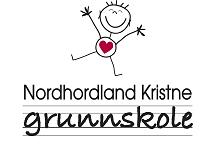 							Alversund den 01.07.2021 Orientering om leksehjelp på NHKG.			 Ved NHKG skal leksehjelp vera eit tilbod for elevar på 5.-7.trinn. Tilbodet om og organiseringa av leksehjelp er heimla i forskrift til Friskolelova § 2B-1, leksehjelp i grunnskolen, og skal vera gratis for alle elevane.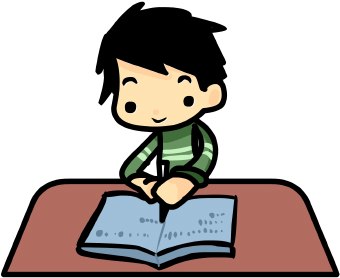 Leksehjelp er eit tiltak for elevar og foreldre som ønskjer støtte i læringa. Leksehjelp er hovudsakleg meint for dei vanlege leksene, men tida kan også nyttast til anna relevant skulearbeid. For ein del elevar kan leksehjelp vera ei øving på å bruka vekeplanen og disponera tida på ein god måte.Leksehjelp er ikkje spesialundervisning. Hjelpa er heller ikkje ein del av grunnskuleopplæringa, og skal altså ikkje vera undervisning. Det er foreldre sitt ansvar å syta for skyss til og frå leksehjelp.De som foreldre er framleis særs viktige i høve til ansvar for å følgja opp leksearbeidet. Å «høyra» elevane i leseleksa heime er viktig, sjølv om dei har øvd på skulen. Hjelp barna å sjå over lekser, slik at de ser at arbeidet er ok. Dei leksene som ikkje er gjort på leksehjelp, må sjølvsagt gjerast heime. Utfrå erfaring kan eg sei at elevar klarar å få gjort 1-2 lekser på skulen. Reglar i leksehjelp. Det er obligatorisk frammøte på leksehjelp. Skal ikkje barnet på lesehjelp ein dag, må det skrivast melding i forkant.Skulle nokon vera ferdig med leksene før leksehjelpa er over om ettermiddagen og dei ikkje har anna arbeid som ventar, kan eleven gå heim. Elevar som må ta buss eller blir henta, får tilbod om å lesa ol.fram til dei vert henta.For at tida med leksehjelp skal fungera, er det avgjerande at eleven viser god framferd. Dei same reglane som eleven nyttar i arbeidstida på skulen gjeld på leksehjelp. Snakk om dette heime. Kontaktlærar og leksehjelparar vil samarbeida for å tilpassa tilbodet for alle elevane som deltek på leksehjelp.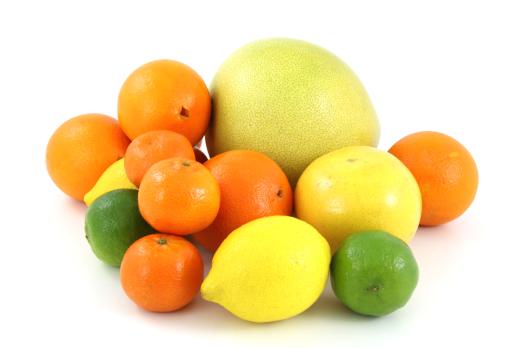 Vi tenkjer at det er viktig at elevane har energi til å ta fatt på leksearbeidet. Det er fint om dei får med seg ei ekstra brødskive  eller litt frukt på dagar med Leksehjelptilbodet  startar opp tirsdag 1.september 2021.Med venleg helsingGunn Skjerping Knudsen, rektorPÅMELDING TIL LEKSEHJELPDato: ______Vi melder på (namn på eleven):________________________________________til gratis leksehjelp for skuleåret 2021-2022. Leksehjelpa er fra kl.14.00-14.45 Vi melder eleven på følgjande tidspunkt (kryss av):⃝	Leksehjelp på tysdag 14.00-14.45.⃝	Leksehjelp på onsdag 14.00-14.45.Send i retur til skulen innan tysdag den 24.augustHelsing Nordhordland Kristne Grunnskole v/ rektor